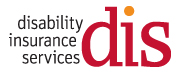 #12 Attorneys TemplateTo use this template, you will need:An email sending platform. Constant Contact and Mailchimp are good options. You may be able to start with a free trial.An email mailing list saved in Excel. Your list should contain an email address for each prospect. You will need to upload your list to your email sending platform.Your logo to insert into the template.Your DIS quote engine URL. If you don’t have this, contact it@diservices.com to obtain it.The quote engine icon you wish to use. You can download the color and size of your choice at https://www.diservices.com/quote-engine-iconsTo set up your email:Log in to your email platform and start a new project/email.Upload your images, including:The header image of this email. Your company logoYour quote engine iconTo upload images, you will right click on the image in this Word doc, save it to your computer and then upload it to your email platform.Copy and paste the text in this Word document into the email platform. Adjust the formatting, spacing and font size – 14 pt. usually works well in HTML emails.Add your contact information where it is noted.Insert the quote engine hyperlinks into the underlined “request a quote” text as well as into the quote engine icon.Insert your email address into the underlined “contact me” text.Consider linking the header image to your website, if you have one.Add the subject line. Send yourself a test email, so you can verify the links are working and everything looks good.Upload your list and schedule your email.Subject Line: Attorneys: Have Your DI Benefits Kept Pace with Your Practice?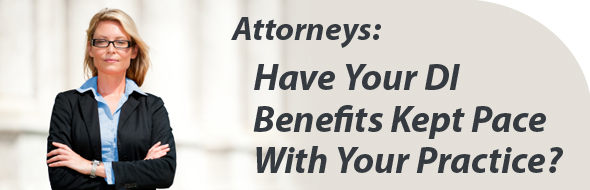 Greetings!When was the last time you reviewed your income protection strategy?If you're like many attorneys, your career has advanced and your income has grown. Have your DI benefits kept pace? If you became unable to work due to illness or injury, how long could you sustain your family's lifestyle?Many new products are available including high limit DI options and supplemental critical illness benefits to help fill the gaps created by waiting periods and medical deductibles. If you have employees, make sure to ask about multi-life options – in some cases, we can offer significant discounts for groups.Request a complimentary quote today or contact me to learn more.Warm regards,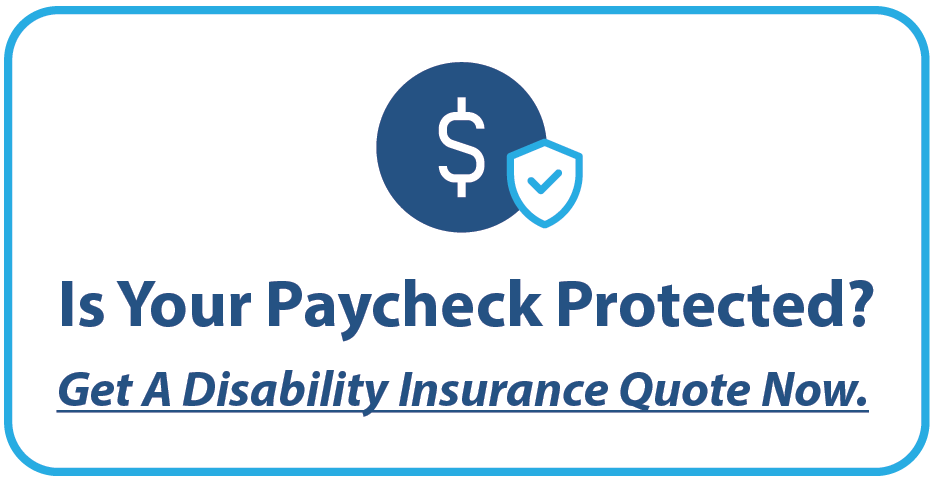 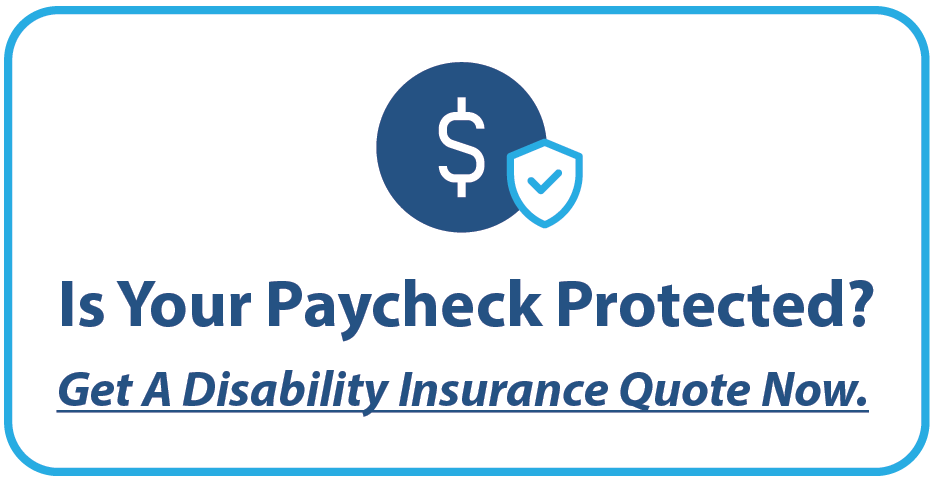 <Insert Broker Name><Insert Broker Phone Number><Insert Broker Email Address><Insert Broker Logo>